WALKER COUNTY SHERIFF’S OFFICE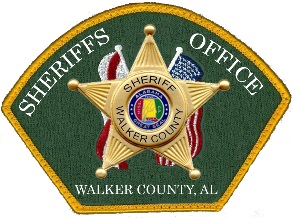 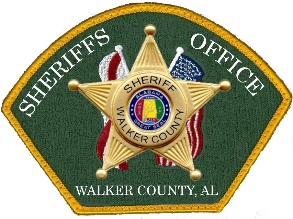 PISTOL PERMIT APPLICATIONSTATE OF ALABAMA, SHERIFF JAMES E. UNDERWOODRead the following carefully and provide complete and accurate information.  It is a crime to make a false statement or report to law enforcement. (Title 13A-10-109, Code of Alabama).A criminal history background check will be conducted on each applicant.   Full Name:  _________________________________________________________________________________________________________________                         Last                                                                           First                                                                       Middle   Social Security Number:  _______ - _____ - _________ Age:  _____   Date of Birth:  _____/_____/_____  Sex:    Male     Female  Race: ________   Other Names You Have Been Known By:  _________________________________________________________________________________________   County of residence:  __________________________________                    Requesting permit for ______  years (you  may apply for up to five [5] years)   Physical Address:   ____________________________________________________________________________________________________________   (Not a P.O. Box)        Street Number    Apartment Number    Street Name                                           City                              State              Zip Code    Mailing Address:   ____________________________________________________________________________________________________________                                        Address                                                                           City                                           State                                   Zip Code    Email Address:      ____________________________________________________________________________________________________________    Phone Numbers:    ____________________________________________________________________________________________________________                                         Cell Phone                                                                     Home Phone                                                               Work Phone                                                                                                                                                                                                           Are you a U.S. Citizen?    Place of Birth (City, State): ____________________________                                                                                                    Yes            No    Height:  _________  Weight: __________   Hair Color: ________  Eye Color:  ________    Driver’s License Number:  _____________      _________________________  Other State ID: __________   ___________________________________                                                          State                  License Number                                                      State             License Number  (PLEASE PUT YOUR INITIALS BESIDE YOUR ANSWER)_____YES    _____NO    Have you ever had a pistol permit ?   If yes, where and when ? ___________________________________________________________YES    _____NO    Have you ever been convicted of a crime?_____YES    _____NO    Have you ever had a pistol permit denied or revoked?  If so, where and when?   ______________________________________________YES    _____NO    Are you now or have you ever been under an indictment by a Grand Jury?_____YES    _____NO    Are you now or have you ever been treated for a mental illness or substance abuse (drugs/alcohol) ?_____YES    _____NO    Are you now or have you ever been under a restraining order or protection order to prevent endangering yourself or others?_____YES    _____NO    Are you awaiting trial as a defendant in any criminal case?_____YES    _____NO    Have you been found guilty by reason of mental illness in a criminal case?_____YES    _____NO    Have you been found not guilty in a criminal case by reasons of insanity or mental disease or defect?_____YES    _____NO    Have you been declared incompetent to stand trial in a criminal case?_____YES    _____NO    Have you asserted a defense in a criminal case of not guilty by reason of insanity or mental disease or defect?_____YES    _____NO    Have you been found not guilty by reason of lack of mental responsibility under the Uniform Code of Military Justice?_____YES    _____NO    Have you required involuntary outpatient treatment in a psychiatric hospital or similar treatment facility based on a finding that you are         an imminent danger to yourself or to others?_____YES    _____NO    Have you required involuntary commitment to a psychiatric hospital or similar treatment facility for any reasons, including drug use?_____YES    _____NO    Have you been the subject of a prosecution or of a commitment or incompetency proceeding that could lead to a prohibition on the                                              receipt or possession of a firearm under the laws of Alabama or the United States?If you answered YES to any of the questions above, please use the space below to provide dates and places of arrests or treatment, charges, agency involved and dispositions.____________________________________________________________________________________________________________________________________________________________________________________________________________________________________________________________I certify that my answers are true, complete and correct and I understand this application will be rejected if any information if found to be false or misleading.Applicant’s Signature:  ________________________________________________________________  Date:  _____________________________________DO NOT WRITE BELOW THIS LINE – FOR OFFICIAL USE ONLY APPROVED:_________   (INITIALS)                    FEE FOR PERMIT:  $_________________                  DENIED:  _________  (INITIALS)               AUTHORIZED SIGNATURE:  _____________________________________________________________  NCIC:         ACJIC:        NICS:	PERMIT #: __________________________   DATE APPROVED/DENIED: _____________________